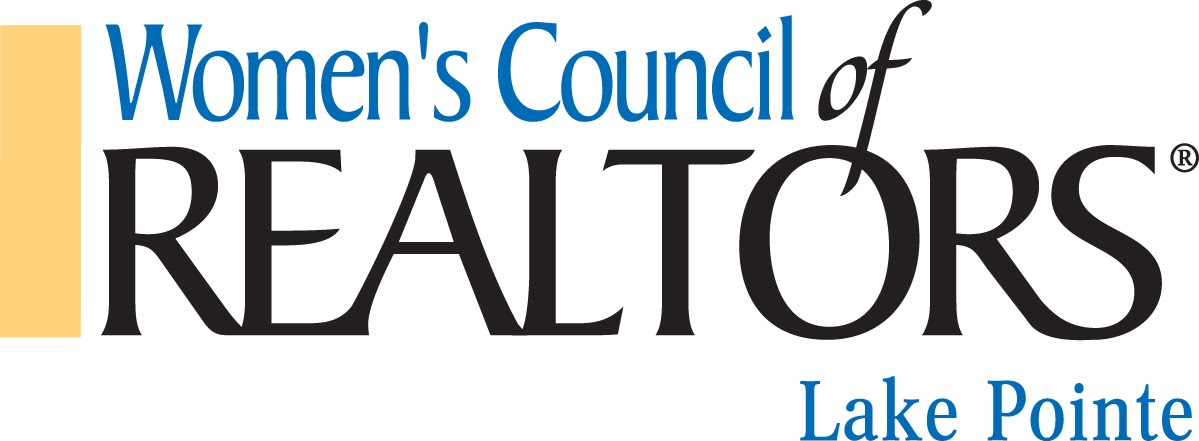 				  Lake Pointe Board Meeting				    May 4, 2021 9am  This meeting was held virtually.Present:  Pat Dery, Jamie Begin, Randi Brandt, Alicia Beasley, Franny Kanalos, Veronica Kanalos and Kathleen Kelchner Absent:  Jackie Warner, and Alyssa FullerGuests: Arrives at 9:30 Dawn Burdick & Chris VanbelleMeeting was called to order at 9:07 am President, Pat DeryAgenda was presented and approved.Minutes from the April 6, 2021 board meeting reviewed and approved.Reports:President:  Pat Dery reported that new member Erika Baker has asked to be the 2022 Program Director. Randi will be reaching out. Cindy sent a report to board members this am. Randi Brandt noted that the nomination committee had the Elections cut off on May 1st, 2021 asked that we extend that & make announcements at the Golf Outing. Everyone agreed that was a good idea. Everyone agreed May 1st was too soon & that the cut-off date will be moved to May 19th. Pat Reported on the upcoming state meeting. She purchased a Vera Bradly bag to donate for the auctions. Eventbrite for derby day they charged us a bit over $3pp for registration. Is this worth the extra fee? Would put extra work on the marketing team. It will end up being $8 or $9pp for Golf outing. We should consider doing Paypal again. President- Elect: Randi Brandt reported on Golf Committee she needs to report final numbers to SCS Golf Course today. We have low registration. Is noted that RLKR had 6 Foursome groups that will not be attending. We have a lot of verbal commitments but not a lot of formal commitments. We need Golfers, sponsors & raffle prizes. Dawn Burdick has bags for goodie bags. Sponsors can add to bags if it is useful but no flyers. Pat will donate the chips. America Preferred is sponsoring. Dawn offered to reach out to sponsors. We are not doing a Hole in 1 contest. Dawn mentioned it added a lot of responsibility & needed insurance. Everyone agreed it was not a good idea. Pat said it is on the flyer & needs to be removed. Flyer will be updated & corrected. Pat said she would order the trophies.  Noted that we need more sponsors for Golf outing Liberty title doing registration table. Titleocity will be doing swag bags.Derby day ended up with 35pp. Event went over well. A few new people showed up. Sajo’s had great service. Pat thought it was a bit pricey. Over all was a hit. Treasurer:   Alicia Beasley gave a report on the budget which everyone received a copy of prior to the meeting. Some final figures may be off because Eventbrite deposit happen after the fact charges. Looks like we will end up being over budget on Eventbrite processing fees but they should move to be recorded under the Golf outing Expenses. The derby day Eventbrite charges should be moved under the event. Alicia will move to the event line items in quick books. Director of Membership Franny Kanalos reported that she is playing a lot of phone tag with WCR National on our membership. Trying to figure out who is still missing & who is not. WCR is showing 58 paid members. Christmas Auction Task Force Report: Dawn Burdick, Chris Vanbelle & Jamie Begin reported on the Christmas Auction event. Mac & Rays was visited & will be used as the 2021 location for the event. Mac & Rays can hold between 300 – 400 pp depending on Covid regulations. December 1, 2021 will be the date. Pricing is slightly lower than last year. Dawn shared floor plan so everyone could get an idea of how things would look. Focus is to have raffle & silent auction central so no one would miss it. Pat agreed that the cost worked nicely with in our budget. Pat thought new ticket prices were at $65 not $50. We need to confirm. We will need clean up time after & Mac n Rays will need to allow for that. Theme suggestion is Snowball not finalized yet. Will be looking for volunteers. Pat suggested that we produce a save the date flyer. Marisa Haigh can help with Marketing & may want to sponsor. Next meeting for Task force is to be determined. Need a blast for volunteers. We need to put the down pay on Mac n Rays. Alicia will send a deposit request. Motion to approve $3800 coming from the Christmas auction committee for down payment, All in favor. Motion approved. Jamie will fill out request form & submit to Alicia.  Director of Programs:  Kathleen Kelchner reported mixer & election will be at Golf outing. Weatherstone meeting topic will be All things Septic for June 9th on zoom or Looking at the Italian cultural center for live event 9-11am with continental breakfast. Matt Haigh is good with in Person.  Alicia is trying to get ahold of Blake’s for July event. They are not being responsive at this time. Motion out of committee to donate $2000 to Habitat Humanity Macomb. All in Favor. Alicia will cut the check. Kathleen asked for everyone to purchase raffle tickets for Recbowl event. Flyer will be sent out. Habitat golf outing June 28th at Greystone. Contact Kathleen if interested in attending. Secretary Report: Jamie Begin reported that Kelly Dix has requested a $200 scholarship from WCR to obtain her Broker’s license. Motion coming from secretary for approval. All in Favor. Marketing:  Veronica Kanalos reported she has not received any updates from Jackie or Alyssa. Veronica set up 15 prescheduled posts to go out on Facebook. Veronica asked if she could boost event & everyone agreed she should. New Business: No new business. Focus right now is Golf Outing, Next meeting will be held virtually on June 1, 2021 9amMeeting adjourned at 10:39amRespectfully submitted by,  Jamie Begin